Nicky Southall Outdoor Flatwork ClinicFriday 17th June 2022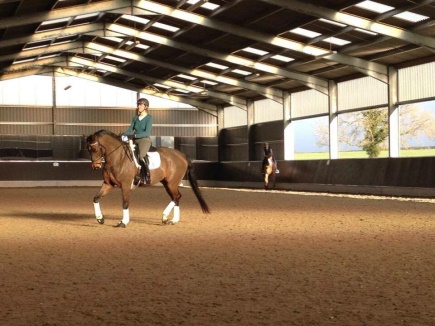 11.00-11.45amNikki Peacock & Ruby Phillips11.45am-12.30pmBessie Donnelly & Jade Clark12.45pm – 1.30pmTracey Breakwell & Cath Lawton1.30pm – 2.15pmAmanda Jayne Cullen & Laura Turford